Hand-out 4Cells of the Nervous SystemThere are 3 types of neuron:__________________________________________	_____________________Structure of neuronsThe 3 types of neurone share the same basic structures:__________________________________________	_____________________The direction in which a nerve impulse travels is always: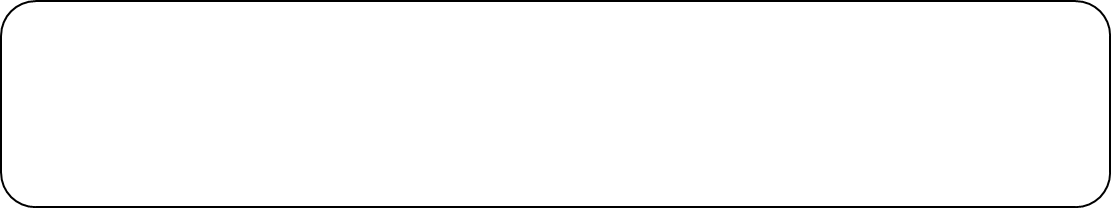 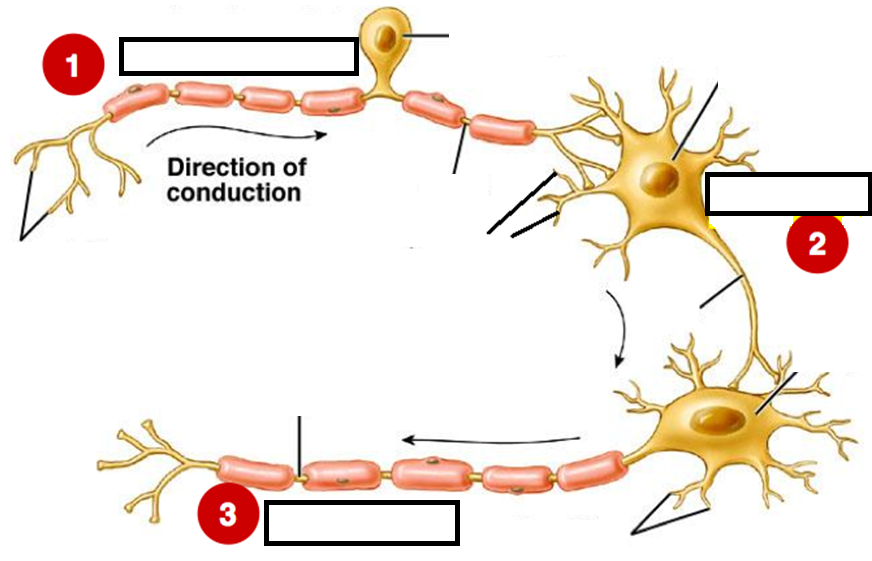 Glial CellsThere are several types of glial cells which have numerous functions.They do not transmit nerve impulses but are essential to provide neurons with….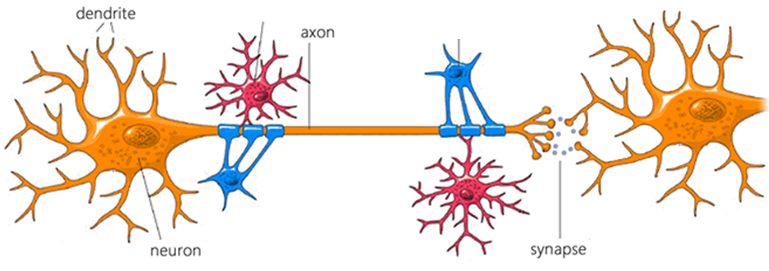 MyelinationThe __________ of nerve fibres are _______________ by a layer of fatty material called the ____________________.The myelin sheath is formed from special __________ cells which wind their membrane around the axon many times.Describe the important function played by the myelin sheath: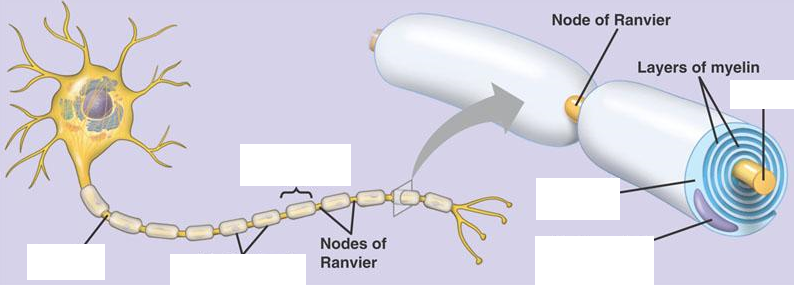 Myelination and developmentMyelination is not complete at birth but continues from birth into ________________.As a result responses to stimuli in the first two years of life are not as ___________ or _________________ as those of an older child or adult.Myelination and diseaseCertain diseases damage or destroy the myelin sheath causing a loss of co-ordination.  These include: __________________________________________         If time is available investigate one of the above conditions.Synaptic Cleft   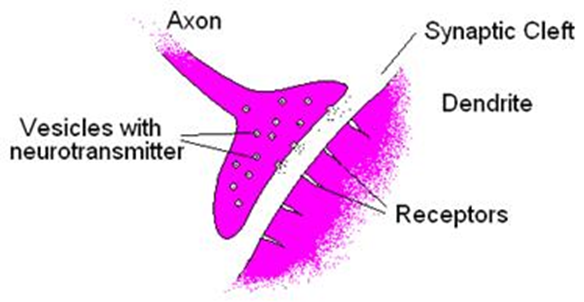 Neurons are separated from each other by tiny microscopic gaps.The junction where two neurons meet (axon on one cell and dendrite of the next) is called the _______________.The synapse allows the transmission of nerve impulses between ____________.The narrow space which separates the plasma membranes of the two neurones is called the ______________ _________.  Neurons connect with other __________ at the synaptic cleft.NeurotransmittersThe nerve cell before the synapse is called the _________________ neuron.The one after the synapse is called the ___________________ neuron. Neurons also connect with __________________ and __________________ cells via spaces similar to synaptic clefts.For a nerve impulse to cross the synaptic cleft, chemicals called __________________ have to enter the synapse.e.g. ____________________________________________________Neurotransmitters relay messages within and out with the ____________ from __________ to neuron.Neurotransmitters are stored in _______________.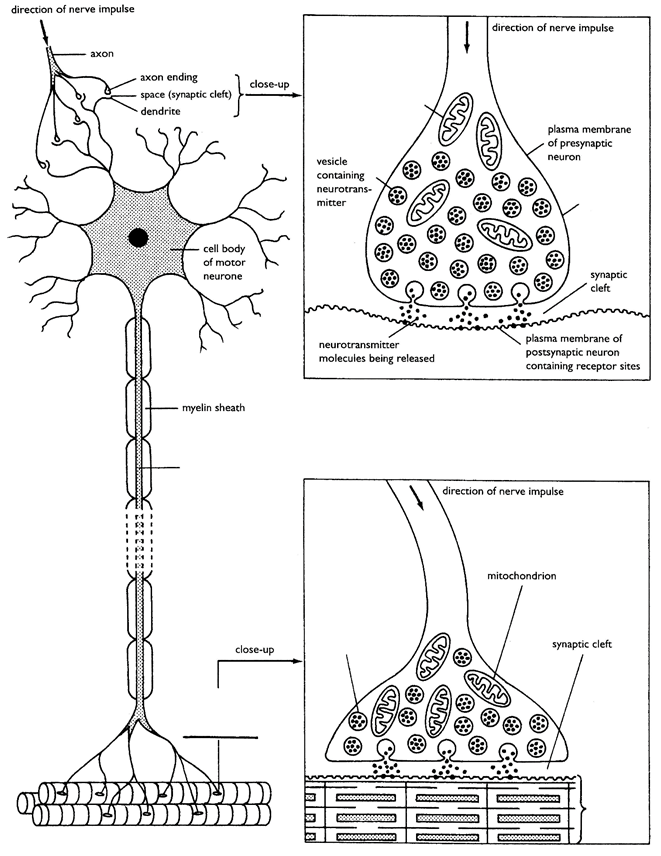 Name of cellFunctionReceive and transmit electrical impulses from one part of the body to anotherSupport and maintain the neurons